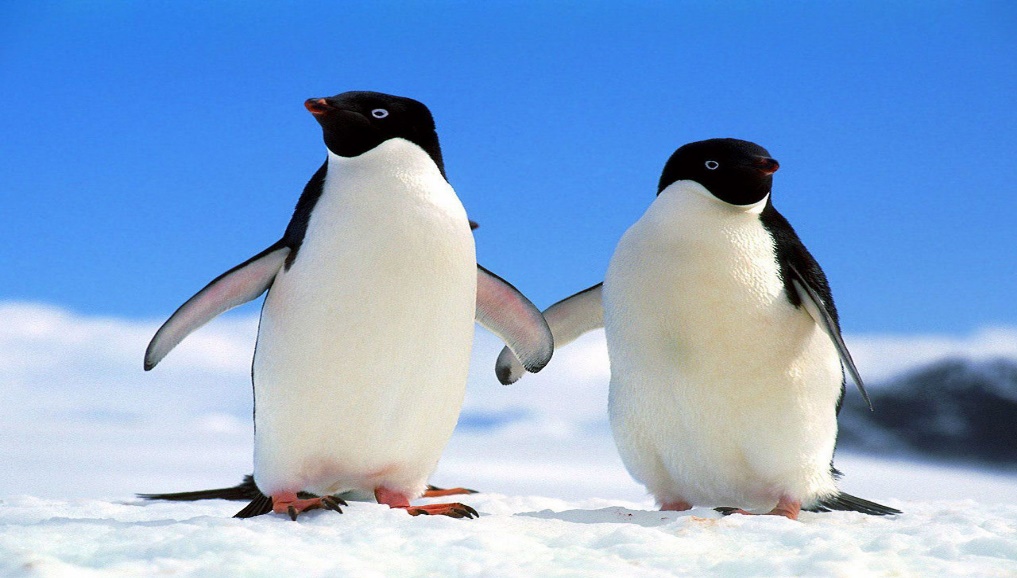 January 15, 2019Dear Parents,Our Preschool Penguins are loving the Chilly January days.  We are still waiting for some fluffy snow to play in.  The children have enjoyed all our Penguin and Polar Bear centers and really loved making their own real Pizzas for snack.  We have marched and danced like penguins and practiced our “number recognition” and “counting” too.  This has been a busy month.  Please take a moment to check out our Happy Feet display and our Circle Penguins that are in our room.Here are a few reminders: Thank you for the great job getting our Folders back to us.  We will continue to send them home with artwork and newsletters every other week. Now that we have all survived the busy holidays, I am hoping we can get back to having everyone arrive for our 8:30 start time  No School on Monday January 21.  ELCM will be open for Extended Care only on this day.Bring on the Snow!Linda Erb & Laurie Curless